Уважаемые коллеги!Институт Конфуция Гомельского государственного университета имени Франциска Скорины при поддержке Нанкинского университета науки и технологий 8-9 декабря 2021 года проводит ІIІ Международную научно-практическую конференцию«Китайский язык и культура Китая в восточнославянском контексте» В рамках конференции предполагается рассмотрение следующих вопросов:- восточнославянские и китайский языки как носители этнокультурной информации;- мифологическая картина мира восточнославянских и китайского народов;- семейная обрядность в традиционных верованиях восточных славян и китайцев;- традиции календарной обрядности восточных славян и китайцев;- основные духовно-нравственные ценности  в восточнославянской и китайской культурах;- преподавание китайского языка в русскоязычной аудитории.Формы проведения конференции – офлайн и онлайн.Для участия в конференции просим в срок до 10 ноября 2021 года прислать в адрес оргкомитета конференции (ikgsu@mail.ru) заявку и текст доклада объемом 4–5 страниц с соблюдением следующих правил: текстовый редактор Microsoft Word 2007/2010 для Windows через одинарный интервал шрифтом Times New Roman, размер 14 пт. Поля: сверху, внизу, слева, справа – 2 см. Абзацный отступ – 1 см. Иллюстративный материал печатается курсивом. Страницы не нумеруются. Ссылки на литературу – по тексту,  напр.: [1, с. 65], без постраничных сносок. На первой строке по левому краю без абзаца указывается УДК; через интервал по левому краю без абзаца полужирным шрифтом – инициалы и фамилия автора (авторов); через один интервал по центру прописными буквами полужирным шрифтом печатается заголовок и через один интервал с абзацным отступом курсивом – аннотация на русском и английском языках (4-5 строк). Далее через один интервал печатается текст доклада (сообщения). Список использованных источников (размер шрифта – 13 пт.) оформляется через интервал после текста в порядке их упоминания.  Вставка  автоматических сносок, автоматическая нумерация и переносы не допускаются.При формулировке темы и подготовке статьи просим учитывать сопоставительный аспект. Поскольку издание сборника статей планируется до начала конференции, просим строго придерживаться предложенной  тематики и правил оформления статей. После рассмотрения присланных материалов оргкомитет конференции в информационном письме № 2 сообщит о включении заявленной Вами темы в программу конференции, времени и месте проведения конференции, ее регламенте и финансовых условиях. Оргкомитет конференции оставляет за собой право отклонения материалов, не соответствующих предложенной тематике и техническим требованиям. Рабочие языки конференции – русский, белорусский, украинский, китайский.Координатор конференции – д.ф.н., проф. Коваль Владимир Иванович (+375 29 333-32-93)Образец оформления статьиУДК 811.161.1'373.231+ 811.581'373.231И. Э. Ратникова, Ван ЮйхунЛИНГВИСТИЧЕСКИЕ И ИСТОРИКО-КУЛЬТУРНЫЕ ХАРАКТЕРИСТИКИ АНТРОПОНИМОВ В РУССКОМ И КИТАЙСКОМ ЯЗЫКАХАннотация…………………………………………………….Ключевые слова: …………………………………………….Summary………………………………………………………..Keywords: …………………………………………………….Текст статьи………………………………..………………….…...Список использованных источников1. Булыко, Х.П. Проблемы перевода китайской фразеологии на русский язык / Х.П. Булыко // Сборник работ 69-й научной конференции студентов и аспирантов Белорусского государственного университета, 14-17 мая 2012 г., Минск. В 3 ч. Ч. 3. - Минск, 2013. - С. 206-2102.欧阳宗书，字辈—中国古代宗法制社会的一种礼制/欧阳宗书 // 江西大学学报. – 1989. – № 4. – 80–84页 (Оуян Зоншу. Общий обзор становления китайских фамилий и характера географических фамилий в провинции Хунань / Оуян Зоншу // Вестн. Цзянсис. ун-та. – 1989. – № 4. – С. 80–84).Форма заявки для участия в конференцииС уважением, оргкомитет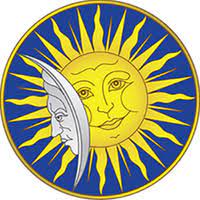 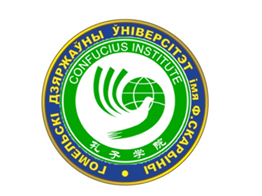 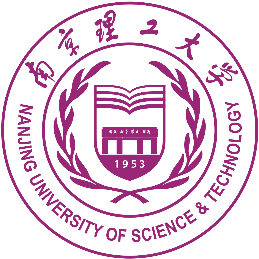 ИНСТИТУТ  КОНФУЦИЯГОМЕЛЬСКОГО ГОСУДАРСТВЕННОГОУНИВЕРСИТЕТА ИМЕНИ ФРАНЦИСКА СКОРНИЫ246019  г. Гомель, ул. Советская,102 тел.(8-232) 50-38-53   e-mail: ikgsu@mail.ruИНСТИТУТ  КОНФУЦИЯГОМЕЛЬСКОГО ГОСУДАРСТВЕННОГОУНИВЕРСИТЕТА ИМЕНИ ФРАНЦИСКА СКОРНИЫ246019  г. Гомель, ул. Советская,102 тел.(8-232) 50-38-53   e-mail: ikgsu@mail.ru戈梅利国立大学孔子学院246019  戈梅利 苏维埃大街102号 电话：(8-232) 50-38-53 e-mail: ikgsu@mail.ru戈梅利国立大学孔子学院246019  戈梅利 苏维埃大街102号 电话：(8-232) 50-38-53 e-mail: ikgsu@mail.ru1. Фамилия, имя, отчество 2. Ученая степень, звание 3. Место работы и должность 4. Почтовый адрес, электронный адрес, контактный телефон 5. Проблемная область (из числа заявленных в перечне)6. Тема доклада